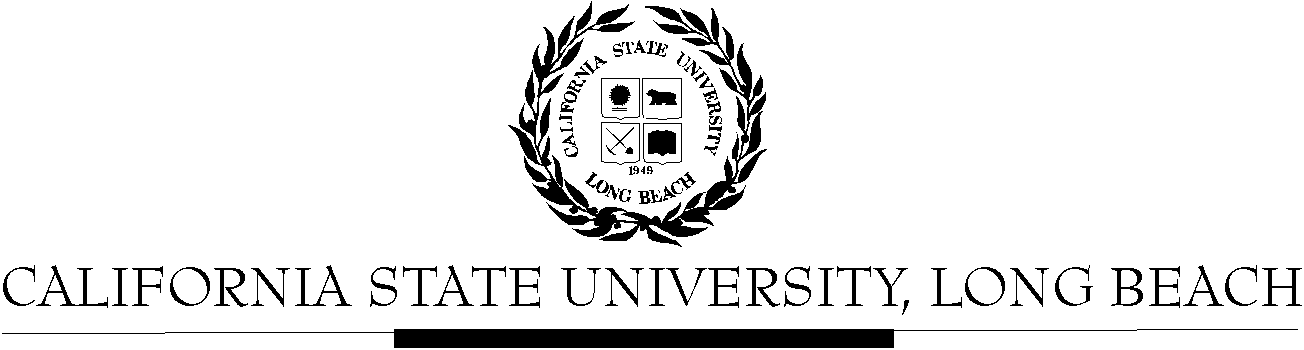 General Education Governing CommitteeAgendaNovember 27, 20172:00pm – 4:00pm – Office of the President Conference Room, BH-302Please notify a member of the GEGC Executive Committee (Ruth.Piker@csulb.edu, Tiffini.Travis@csulb.edu, Birgit.Penzenstadler@csulb.edu or Jonathon.Bolin@csulb.edu) if you are unable to attend.Call to OrderApproval of AgendaApproval of Minutes: GEGC Minutes from 11-13-17 posted on BeachBoardAnnouncements and DiscussionsGWAR Proposal for meeting the writing requirement. Current Business: To be Untabled: MATH 104: The Power of Mathematics Posted on BeachBoard/GE Course Proposals 2017-2018 CoursesNew to General EducationRequest for Mathematics/Quantitative Reasoning (B.2)Notes from previous meeting (from unapproved minutes)Discussion:Committee discussed the curriculum justification; committee members noted that MATH 103 and the proposed course are very similar. Committee discussed that MATH 103 is possibly being phased out of curriculum and MATH 104 would take its place; members not sure that MATH 104 is needed if MATH 103 is continuing. Committee member noted that various “Content-Based Outcomes” listed in “IV. Measurable Student Learning Outcomes…” are non-mathematics based (statistics based) and inappropriate for a Power of Mathematics course. Committee further discussed that if this course is meant to act as survey course, then it should be more explicit as a survey course and less specific in content-based outcomes regarding probability/statistics. Recommendations:Committee recommends their proposal layout include the following in order: the GE Essential Skill & SLO, student performance benchmarks, example assignments, and instructional strategies used for skill development; more description of the assignments; and further explanation regarding future of MATH 103 and further purpose of MATH 104, which would avoid an overlap of content.MATH 112A: Essential Algebra APosted on BeachBoard/GE Course Proposals 2017-2018 CoursesNew to General EducationRequest for Mathematics/Quantitative Reasoning (B.2)Notes from previous meeting (from unapproved minutes)Discussion: Committee members discussed that examples of specific real-world problems were absent from the proposal. Discussion included how course meets Category B requirements as well as EO 1110 requirementsRecommendationsCommittee would like specific examples of real-world problems embedded in the Outline of Subject Matter; examples of assignments related to the course outline; specific SLO’s matched to specific topics discussed within the Outline of Subject Matter; explicit examples of how essential skills will be met and assessed; a more thorough bibliography and textbooks list to broaden opportunities for faculty teaching the course in the future; and the proposal layout to include the following in order: the GE Essential Skill & SLO, student performance benchmarks, example assignments, and which instructional strategies are used for skill development; faculty should refer to the GEGC SCO template. New Submissions: NoneFuture Business: NoneAdjournmentFuture Agenda/Discussion Items